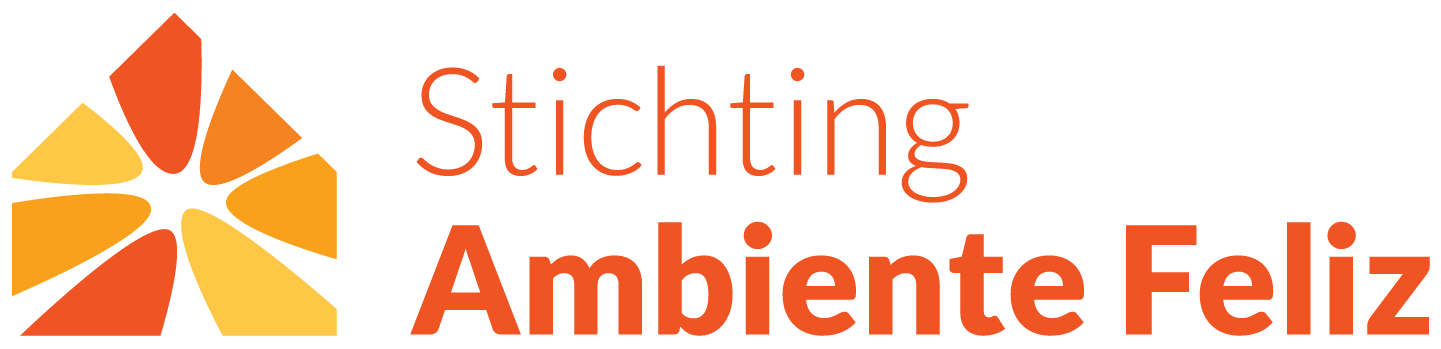 Functieprofiel: vrijwilliger activiteiten.Onze stichting zoekt vriendelijke, creatieve en handige kandidaten die het leuk vinden om samen met onze cliënten, zowel op de woonlocaties als op de dagbesteding, onze (assistent) zorg begeleiders en activiteitenbegeleiders te ondersteunen in hun dagelijkse werkzaamheden, De kandidaat houdt van aanpakken en kan de werkzaamheden, in goed overleg, gezamenlijk organiseren en uitvoeren. FunctiedoelDe vrijwilliger heeft als doel de (assistent) zorg begeleiders en activiteitenbegeleiders, zowel op de woonlocaties als op de dagbesteding, bij de uitvoer van een passend activiteitenaanbod ten bate van de invulling van een zinvolle dagbesteding en/of vrijetijdsbesteding van de cliënten te ondersteunen.FunctieomschrijvingDe vrijwilliger ondersteund de (assistent) begeleiders en activiteitenbegeleiders, zowel op de woonlocaties als op de dagbesteding, bij het uitvoeren van diverse activiteiten. De activiteiten kunnen zowel op individueel niveau als groepsniveau plaatsvinden. Veel activiteiten vloeien voort uit de persoonlijke doelen van de cliënt of vanuit de visie van Ambiente Feliz om de cliënt te ondersteunen om onder andere de zelfredzaamheid, participatie en socialisatie te vergroten. Activiteiten kunnen zowel op locatie als daarbuiten plaatsvinden. ContactenDe vrijwilliger heeft contacten met medewerkers;De vrijwilliger heeft contacten met cliënten; enDe vrijwilliger heeft contacten met collega vrijwilligers en/of stagiaires.ResultaatgebiedenResultaatgebied 1: Ondersteuning aan begeleiding.De (assistent) begeleiders of activiteitenbegeleiders ondersteunen bij het ophalen van en brengen naar dagbesteding van cliënten;De (assistent) begeleiders of activiteitenbegeleiders ondersteunen bij het uitvoeren van recreatieve uitstapjes;De (assistent) begeleiders of activiteitenbegeleiders ondersteunen bij de uitvoer van activiteiten die zinvolle invulling geven aan de dagbesteding en/of vrije tijd van de cliënten; enAanbieden van koffie, thee of anders (volgens draaiboek) en luisteren naar wat de cliënten te vertellen of te vragen hebben.
Resultaatgebied 2: Overige werkzaamheden.De (assistent) begeleiders of activiteitenbegeleiders ondersteunen bij het dekken van de tafels en/of het afwassen, waar mogelijk, met ondersteuning van cliënten; 	 Het helpen verzorgen van het interieur, zo ook bij feestdagen; enHet ondersteunen van de (assistent) begeleiders bij de bereiding en/of uitvoer van verjaardagen, jubilea, events of anders. ProfielDe vrijwilliger is:Cliëntgericht;In het bezit van goede contactuele eigenschappen;Mondeling vaardig en kan zich op een correcte manier uitdrukken in Papiamento;Een teamplayer en kan goed samenwerken;Flexibel en creatief;Vriendelijk en positief ingesteld; Punctueel en zelfstandig; enVerantwoordelijk en weet van aanpakken. 